 Measuring – How Much?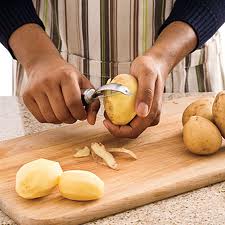 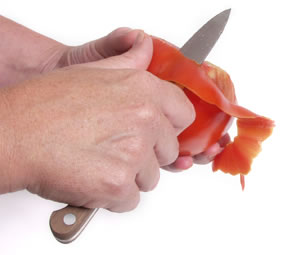 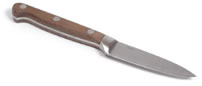 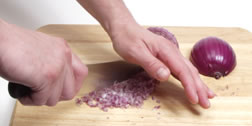 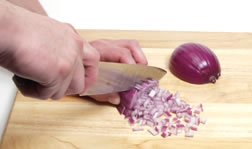 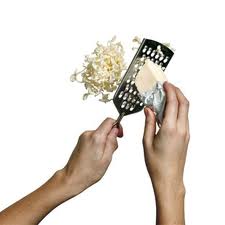 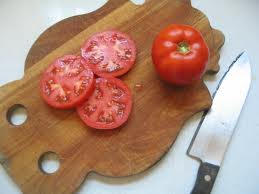 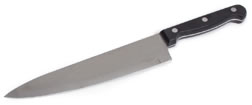 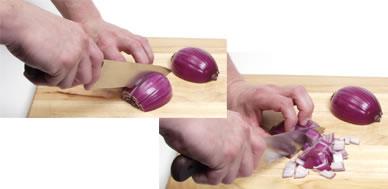 